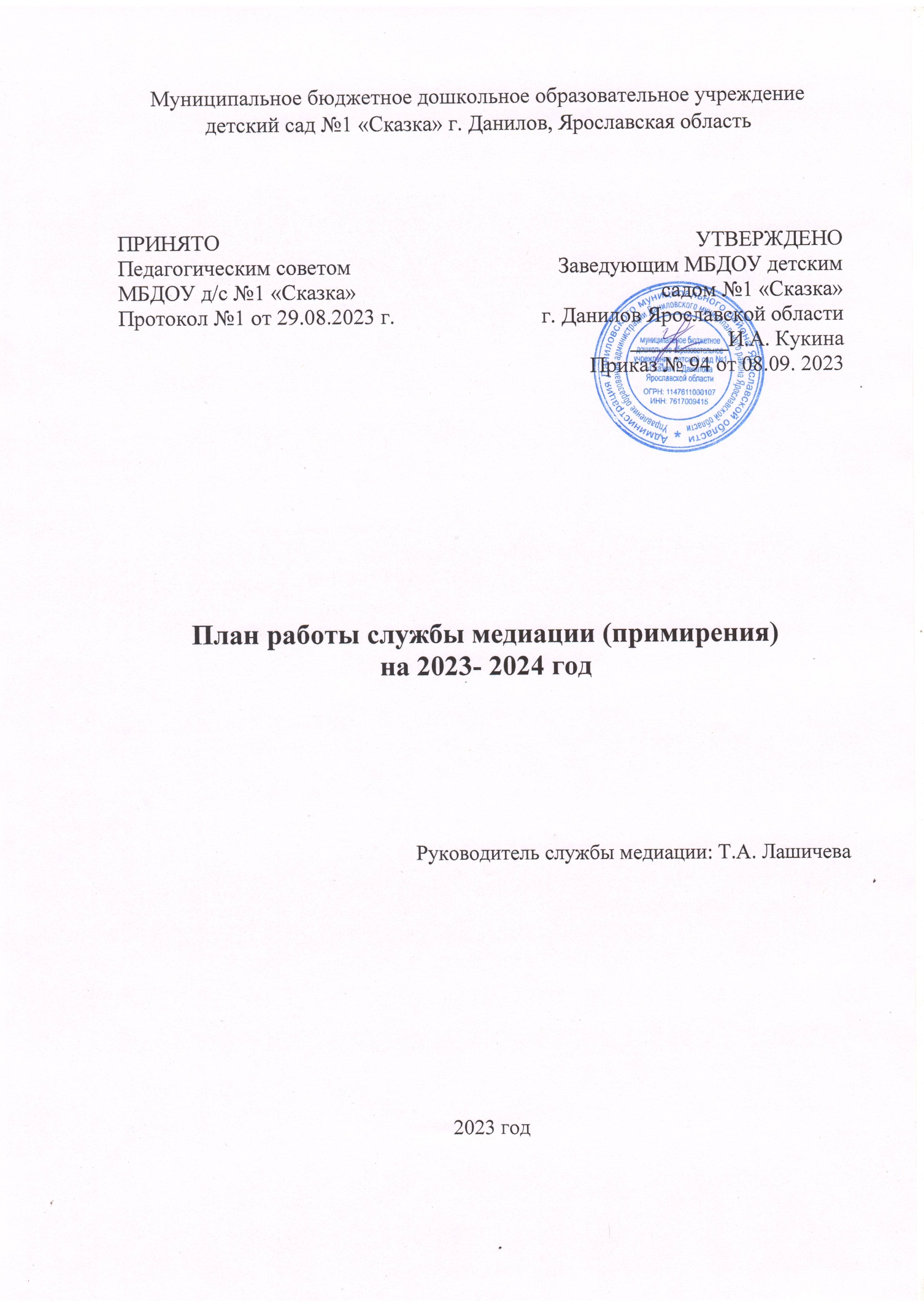 Цель: формирование благополучного, гуманного и безопасного пространства (среды) для полноценного развития и социализации детей дошкольного возраста, в том числе при возникновении трудных жизненных ситуаций.Задачи:организовать взаимодействие и сотрудничество с родителями (законными представителями) воспитанников, общественностью с целью их вовлечения в реализацию медиативного подхода;создать условия для формирования бесконфликтной образовательной среды дошкольной образовательной организации;повышать профессиональную компетентность сотрудников дошкольной образовательной организации посредством обучения их медиативным технологиям и основам медиации;формировать у участников образовательных отношений понимание личной ответственности в вопросах защиты своих прав через конструктивные способы урегулирования конфликтов (медиации).План работы№ п/п Наименование мероприятийЦелевая группаСроки проведенияОтветственные          1. Проведение программ восстановительной медиации          1. Проведение программ восстановительной медиации          1. Проведение программ восстановительной медиации          1. Проведение программ восстановительной медиации          1. Проведение программ восстановительной медиации1.Программа для педагогов по медиацииПедагогиВ течение годаРуководитель СМ, члены СМ2.Программа по организации работы с родителями (законными представителями) по ознакомлению с работой службы медиации и повышению навыков бесконфликтного общенияРодителиВ течение годаРуководитель СМ, члены СМ                       2. Проведение профилактической работы                       2. Проведение профилактической работы                       2. Проведение профилактической работы                       2. Проведение профилактической работы1.Анализ мониторинга по выявления семей, находящихся в социально опасном положении РодителидошкольникиАвгуст-сентябрь 2023Руководитель службы, члены СМ2.Сотрудничество с органами и учреждениями профилактики правонарушений РодителидошкольникиВ течение годаРуководитель службы, члены СМ3.Диагностика, направленная на наличие стремления у ребенка к установлению доброжелательных отношений.Дошкольники(средняя, старшая, подготовительная группа)Сентябрь-октябрьРуководитель службы, члены СМ4.Занятия по программе службы медиации для дошкольников «Дом дружбы».Дошкольники(средняя группа)Сентябрь -майРуководитель СМ, члены СМ5.Анализ эмоционального состояния педагоговПедагогиНоябрьРуководитель СМ6.Разработка и проведение цикла игровых занятий для воспитанников детского сада «Учимся общаться» Введение в режимные моменты деятельности группы «Утренней настройки» (например, «Круг доброты», «Круг дружбы», и т.д).Педагоги,дошкольникиВ течение годаРуководитель СМ, члены СМ7.Выставка рисунков «Дружат дети всей земли»Педагоги,дошкольникиНоябрь 2023Руководитель СМ, члены СМ8.Консультации для родителей «Конструктивные выходы из конфликтных ситуаций»РодителиПо запросуРуководитель СМ, члены СМ3. Проведение информационно-просветительской работы3. Проведение информационно-просветительской работы3. Проведение информационно-просветительской работы3. Проведение информационно-просветительской работы3. Проведение информационно-просветительской работы1.Оформление информационного стенда СМ в МБДОУ и на сайтеПедагоги дошкольники родителиВ течение годаРуководитель СМ, члены СМ2.Проведение родительских собраний с включением в повестку сообщения по медиации в ДОУРодителиВ течение годаРуководитель СМ, члены СМ3.Функционирование «Почты обращения»Педагоги дошкольники, родителиВ течение годаРуководитель СМ, члены СМ4.Добавление актуального материала на сайте МБДОУ на информационную страницу Педагоги родителиВ течение годаРуководитель службы, члены СМ4. Организационно-методическая работа4. Организационно-методическая работа4. Организационно-методическая работа4. Организационно-методическая работа4. Организационно-методическая работа1.Разработка и утверждение плана работы службы медиации ПедагогиРодителиДошкольникиСентябрь 2023Руководитель службы, члены СМ2.Информационное сообщение плана работы на педсовете ПедагогиСентябрь 2023Руководитель службы, члены СМ3.Разработка методического материала для проведения консультаций, оформления стендов, буклетов и т.д.ПедагогиРодителиДошкольникиВ течение годаРуководитель СМ, члены СМ4.Оформление документации в соответствии с положением о работе СМРуководитель СМ, члены СМВ течение годаРуководитель СМ, члены СМ5.Участие в муниципальных и региональных мероприятиях (семинары, вебинары и т.п.)Руководитель СМ, члены СМВ течение годаРуководитель СМ, члены СМ6.Подведение итогов работы службы, разработка мероприятий, направленных на улучшение работы СМРуководитель СМ, члены СМВ течение годаРуководитель СМ, члены СМ